Applicant Information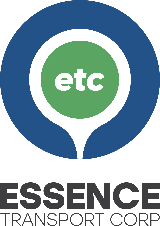 Owners and OfficersBank InformationTrade ReferencesPlease list three (3) Trade ReferencesDisclaimer and SignatureTERMS OF SALE - All Essence Transport Corp (“ETC”) services are sold FOB shipping point. Payment terms are calculated from invoice date and agree that all purchases will be paid according to the stated terms on the invoice. A service charge of 1.5% per month will be charged on all past due invoices. Deductions from payments for any reason will not be allowed unless “ETC” has issued a credit memo.Applicant certifies that the information above and all information accompanying this application is true and correct. Applicant authorizes “ETC” to solicit and obtain credit information from the references above and from any other source. Applicant authorizes the references above and all other credit sources to disclose credit information to “ETC”. Applicant authorizes “ETC” to obtain such credit reports or other information as they deem necessary for granting and monitoring credit risk as it pertains to this application.Application for Business CreditCompanyToday’s Date:Legal Company NameDBA (Other Name)Address:Street AddressSuite/Unit #CityProv / StatePostal Code / ZIPPhone:Fax:EmailOrganization Type:Public CorporationPrivate CorporationSole Proprietorship(double click one)LLCPartnershipGovernmentOtherDate Business Started / Incorporation DateFed Bus Number / EIN (USA)NEQ# (QC only)Type of Business:Annual Sales $Annual Sales $D&B (Duns) Number D&B (Duns) Number Payment Days RequestingCredit Amount Requesting (Monthly $) Credit Amount Requesting (Monthly $) Credit Amount Requesting (Monthly $) Credit Amount Requesting (Monthly $) Check here to have your invoices sent electronically   Check here to have your invoices sent electronically   Check here if you do not require BOL/POD to process payment   Check here if you do not require BOL/POD to process payment   Check here if you do not require BOL/POD to process payment   Check here if you do not require BOL/POD to process payment   Check here if you can make payments electronically   Check here if you can make payments electronically   Check here if you can make payments electronically   Check here if you can make payments electronically   Check here if you can make payments electronically   Accounts Payable Information:Contact NameEmailTelephone #FaxName:Title:Address:City, Prov/StatePostal Code/ZIPName:Title:Address:City, Prov/StatePostal Code/ZIPName:Title:Address:City, Prov/StatePostal Code/ZIPBank Name:Phone:Address:Contact Name:Email:Bank Account #Company Name:Contact Name:Email:Phone:Company Name:Contact Name:Email:Phone:Company Name:Contact Name:Email:Phone:Officer Signature:Date:Print Name:Title: